СХЕМАучастка, предназначенного для искусственного лесовосстановления Местоположение участка: Камчатский край, Мильковский муниципальный район, Мильковское лесничество, Шаромское участковое лесничество                    (часть 2), квартал 14 выдел 2Площадь 210,0 га                                         Масштаб: 1:25000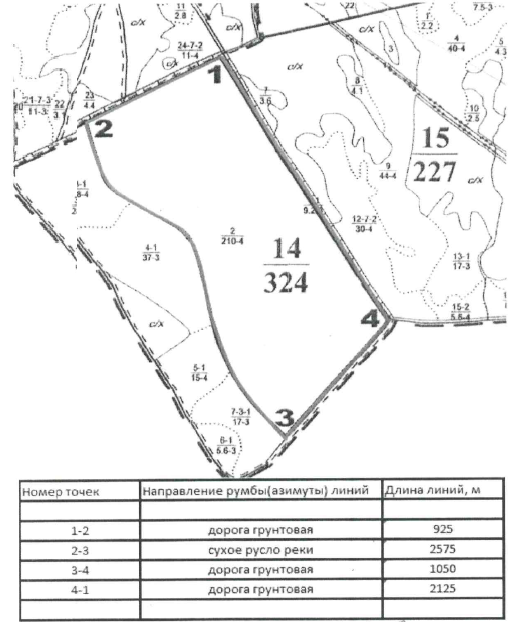 Условные обозначенияУсловные обозначения14324Номер кварталаГраница квартала2210-4Номер выделаПлощадь выдела - Бонитет……Граница выделаГраница участка, предназначенного для искусственного лесовосстановления